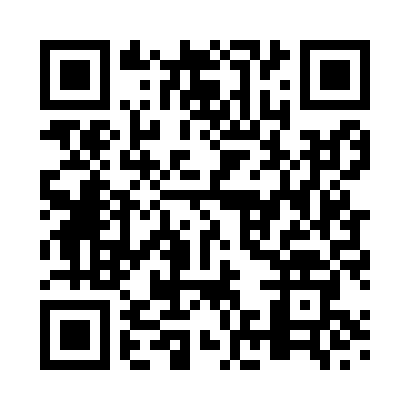 Prayer times for Key Street, Kent, UKMon 1 Jul 2024 - Wed 31 Jul 2024High Latitude Method: Angle Based RulePrayer Calculation Method: Islamic Society of North AmericaAsar Calculation Method: HanafiPrayer times provided by https://www.salahtimes.comDateDayFajrSunriseDhuhrAsrMaghribIsha1Mon2:534:461:016:379:1711:092Tue2:544:461:016:379:1611:093Wed2:544:471:026:379:1611:094Thu2:554:481:026:379:1511:085Fri2:554:491:026:369:1511:086Sat2:564:501:026:369:1411:087Sun2:564:501:026:369:1411:088Mon2:574:511:026:369:1311:089Tue2:574:521:036:359:1211:0710Wed2:584:531:036:359:1111:0711Thu2:594:541:036:359:1111:0712Fri2:594:561:036:349:1011:0613Sat3:004:571:036:349:0911:0614Sun3:004:581:036:339:0811:0515Mon3:014:591:036:339:0711:0516Tue3:025:001:036:329:0611:0417Wed3:025:011:036:329:0511:0418Thu3:035:031:046:319:0411:0319Fri3:045:041:046:319:0311:0320Sat3:045:051:046:309:0111:0221Sun3:055:071:046:299:0011:0222Mon3:065:081:046:298:5911:0123Tue3:065:091:046:288:5811:0024Wed3:075:111:046:278:5611:0025Thu3:085:121:046:268:5510:5926Fri3:085:131:046:258:5310:5827Sat3:095:151:046:258:5210:5828Sun3:105:161:046:248:5010:5729Mon3:115:181:046:238:4910:5630Tue3:115:191:046:228:4710:5531Wed3:135:211:046:218:4610:53